PNAHA GENERAL WINTER MEETING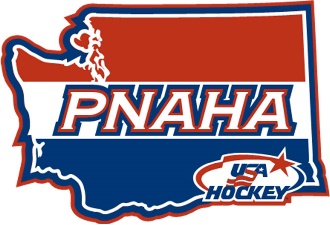 SATURDAY, JANUARY 6, 2018 MINUTESCoast wenatchee center hotel & WENATCHEE convention center
201 North Wenatchee. Wenatchee, WA  98801
Dru Hammond, PNAHA President called the meeting to order at 9:11 AMSign-InSign-in sheets distributed and are an official record with these minutes. Voting delegate sign-in sheet completed with the following delegates present:PNAHA President – Dru Hammond; 1st PNAHA Vice President – Robby Kaufman; 2nd PNAHA Vice President – Rob Azevedo; Secretary/Treasurer – Debbie Didzerekis Member Organizations: EYH – Michael Devellano; IEAHA – Dave Nieuwenhuis; KVHA – Andy Jasicki; SJHA – Ian Armstrong; SKAHA – Doug Kirton; SAYHA – Brad Moon; PSAHA – Robert Kaufman; TCAHA – Kris Waltze; VYHA – Bob Knoerl; WAHA – Travis Fetzer; WSHC – Penny Delbarto; WWFHA – Colin Nurse and WCAHA – Ted RitterMember Organization not represented – MLYHA and YAHAIntroductions – Personal introductions made by the PNAHA Board of Directors and special guest Donna Kaufman.Minutes of last meetingMinutes from September 9, 2017 meeting were presented to the board, Brad Moon,  (SAYHA) motion [to approve the minutes as presented], 2nd by Doug Kirton (SKAHA), minutes approved.TREASURER REPORT – DEBBIE DIDZEREKISDebbie Didzerekis (PNAHA Secretary/Treasurer) presented copies and reviewed the Treasurer Report. Ending balance as of December 31, 2017 is $121,593.29. Brad Moon (SAYHA) motion [to approve the treasurer report], 2nd Rob Azevedo (PNAHA 2nd VP), motion passed.TOURNAMENT CHECKS – Checks received from the following associations for the noted tournaments.SKAHA for Tier II – 17UA1, 14UA1, State B – 14UB, 10U-Hall, 10U-Lawrence, 10U-BabienkoTCAHA for State B – 18UPSAHA for 12U  Special guestsDonna Kaufman, Usa hockey pacific district directorDonna Kaufman discussed upcoming Mid-Annual meeting in Orlando, FL.  Youth council will be discussing checking at the 13/14 year old level, it is a hot subject and will be a heavily discussed topic. Junior level is working with the USPHL regarding contracts.  The national Tier I - USHL contract is coming up and will be discussed.  For more detailed info visit the USA hockey website, as more detail will be posted there. Officer's Reportscoaching Director – rob kaufmanRob Kaufman reported that Select Camp invitations went out, he had some emails kicked back so he is reaching out to those players. All the 14’s goalies were invited, he needs 4 team leaders at 14’s.  The 2 host hotels are The Coast Hotel Wenatchee and the Red Lion, room deadline was extended at The CoastAgain this year, there will be ice time available for those players moving forward from Select Camp so that they can get some one on one as to what they are looking for at the next level. All coaching clinics for Washington have been completed. Those coaches that did not get their Level 4 need to understand that obtaining a waiver will be very hard to do this year.GIRLS/WOMEN director– Cindy DayleyCindy Dayley reported that the Female Development camp will be in Everett January 20-21, 2018.  Shawna Davison and Emily West will be there doing on ice and evaluations.There is still a need for helpers and female monitors and coaches, contact Cindy if you are interested in volunteering.The camp registration blast went out from USA Hockey to all eligible girls within PNAHA. Numbers continue to grow for the female camp and the expect that to continue.Prep ice for those females moving on will also be provided, SJHA will host the prep ice to the females.SUPERVISOR OF OFFICIALS – Ben staehrBen has reported there were 293 officials completed and 130 incomplete for the 17-18 Season.  Ben attended coaching clinics for levels 1-3 in Tri Cities, he would like to attend all the coaching clinics as it seems to be a good setting for open discussion between coaches and referees.State tournaments coming up, #of games for tournaments are needed for Ben to figure out number of officials needed and hotel rooms during tournaments. Discussion around game reports that come in and the game level and penalty does not match up. Ben will investigate and get back to Rob Azevedo and Robby Kaufman.REGISTRAR/RISK MANAGER – JEREMY MCCANNJeremy collected the T1 and T2 Credential books for those teams with potential to go to Nationals.There is still some confusion on rosters around birth certificate verification and non-USA transfers.  Travel permits are required for teams participating in games or tournaments in Canada.  The association registrar can provide a blank form to the teams which needs to be submitted to Jeremy for approval.  Travel permits will not be issued to teams that do not have a roster on file.  If a team is participating in a League in Canada, a single travel permit can be used for all games within League play.Jeremy will send out some helpful tips for using smart phones and the portal.Adult players coming out to help, this is not covered by USA Hockey and not sanctioned.Jeremy is working on a cleaner way to name teams in portal and on roster to help with communication. He has also noticed variations in coach’s names in the portal which causes some confusion.Players playing down, USA Hockey’s official stance, Medical Physician must send medical evidence to support play down. Insurance handbook has a section which discusses this. They are really discouraging play downs. When creating a roster, you must registered to the oldest player on the team.  For instance you have an 8 year old playing down on a 6 year old team, you create a flex roster of 8 and under.LEAGUE COMMISSIONER – Cass hudkins/penny delbarto2018-2019 Season PNAHA will arrange for League Weekend in Early September prior to start of Pacific Coast League.  Need black outdates to start scheduling. Submit a minimum of 7 weekends with ice times.Discussion around going back to TIERING Weekends, discuss league weekends, need to knock it out by June to have it scheduled for September.  Last weekend of September or 1st week of Oct. goaltending development coordinator (GDC) - mike landryMike was unable to attend the meeting, report submitted to the board, attached to end of minutes.safesport – Doug ROSSDoug noted an increase in screenings, 250 more background screenings.  A total 975 requests processed with the following exceptions, 6 flagged with some sort of restriction letters, 2 can not participate, and 1 is being reviewed.  100’s of unclaimed individuals in the system. Doug wanted to thank everyone for the continued push to make hockey safer.disabled coordinator - tami english Tami was unable to attend the meeting, report submitted to the board, attached to end of minutes.adult hockey director - andy coleAndy was unable to attend the meeting, no report submitted.concusion protocol – jamie huscroftJamie presented to the group, information related to concussion protocol and shared his history with concussions and why he retired because of it.  There are additional concussion information posted on the Pacific District website at http://www.pacificdistricthockey.com/view.pl?p=concussion/concussion.htm please contact Jamie to help those having issues.  When in doubt sit them out.High school showcase – pam Preisser (January 20, 2018; Tacoma Rink 10:20-11:40)Try outs will be held January 20, 2018 at the Tacoma Rink from 10:20 to 11:40 am.  They are checking to see if there is interest in a female high school team as well in the district. So far female from TCAHA, WSHC, 3 from SJHA and none form WWFHA have expressed interest. Dru is disappointed in the interest in a female high school team and wants every affiliate to alert their female players and encourage them to explorer this offer if possible.adm director west side – doug kirtonUpdates from Joe BonnettADM report submitted, attached to end of minutes.adm director east side – herman choHerman was unable to attend the meeting.1st Vice President – robby kaufman, No report2nd Vice-President – rob azevedo, No reportpresident – dru hammondtry hockey for free reults – November 4, 2017, reports are posted on USA hockey website under Program Services, Affliate Reports, Next event is Try Hockey for Free March 3, 2018, all associations should be hosting an event.mid-annual in orlando, florida, january 11-14, 2018pacific district meeting in las vegas, february 1-3, 2018 (gdc MEETING) – Steve Thompson came to town and worked with Mike.  Dru hosted Mike and Steve for a dinner meeting to discuss expectations and commitments.  Mike Landry will be attending the San Jose meeting, and it was recommended from Steve Thompson that Brian Moreno also attend.  Director’s discussion on a 2nd GDC to help Mike should be done through an interview process. Dru will get that going so that we have time to make a selection and send them with Mike to the Las Vegas meeting.  Each association should have a Goalie Coach who will work with Mike Landry on expectations and training to align with USA Hockey recommendations.district high school showcase team (females) Dru has been reaching out to see about interest in a female high school team, and so far very little response to this.  She wants to see more participation and encouragement from associations to have their female players participate in this opportunity. district tournament (march 9, 2018 in san jose, ca)½ ice update discussionhigh school team proposal for 2018-2019 season – There was not enough interest in this at this point, it will be revisited/reviewed again in the summer. TOURNAMENTSCredential book collection – Books were collected for Tier I, Tier II and Female teams advancing on to Districts. tier I14U – hosted by sjha (FEBRUARY 24, 2018) – Teams participating will be SJHA & WAHA.16U – HOSTED BY TACOMA (FEBRUARY 24, 2018) – Teams participating will be EYH, SKAHA, & WAHA, a championship game will be on Sunday.  Tournament packet was presented to the board and representatives for teams in this tournament by Donna Kaufman. 18U – hosted by tacoma (FEBRUARY 24, 2018) - Teams participating will be EYH & WAHA.  Tournament packet was presented to the board and representatives for teams in this tournament by Donna Kaufman.tier ii (March 2-4, 2018 HOSTED by tcaha) - Teams participating will be 18U (EYH, SAYHA, SKAHA, PSAHA, TCAHA & WSHC), 16U (EYH & SAYHA), 14U (SJHA, SKAHA, SAYHA & PSAHA). A discussion around at 18U doing 20 minute periods with ice scrap as they are moving to this format at Nationals.  At this time there isn’t ice time to allow for that but next year hosting team needs to be prepared with that format at 18U.  b tournament (March 16-18, 2018 HOSTED BY west sound) - Teams participating will be 14U (EYH, SJHA, SKAHA, VYHA, WAHA, WSHC & WCAHA), 18U (TCAHA, WAHA & VYHA).   Tournament flyer was presented to the board and representatives for teams in this tournament by Penny Delbarto.10u festival (march 23-25, 2018 hosted by puget sound) - Tournament packet was presented to the board and representatives for teams in the 10U tournament by Donna Kaufman. Declarations for 10U (EYH, SJHA(4), SKAHA (4), SAYHA (3), PSAHA, TCAHA, VYHA, WAHA, WSHC, KVHA) for a total of 18 teams at 10U.   Rob Azevedo (PNAHA 2nd VP) motion [to add 2 players from other 2 SAYHA teams to fill 3rd team to bring them to 10 players, giving enough to play], 2nd by Bob Knoerl, (VYHA), motion passed. 12u festival (march 23-25, 2018 hosted by SJHA/sno-king - Tournament flyer was presented to the board and representatives for teams in the 12U tournament by SJHA/SKAHA. – Declarations for 12U (EYH, KVHA, MLYHA, SJHA(2), SKAHA(4), SAYHA(2), PSAHA, TCAHA(2), VYHA, WAHA, WCAHA) for a total of 18 teams at 12U.Discussion on tournament fee for squirt festival – There was discussion around the set fee for Squirt Festival is $1000.00 per team.  Anyone hosting can request at the June/September meeting to raise the set fee to ensure that costs are covered.  That fee increase would be voted on by the board at that time.discussion on tournament fee for peewee festival– There was discussion around the set fee for Peewee Festival is $1000.00 per team.  Anyone hosting can request at the June/September meeting to raise the set fee to ensure that costs are covered.  That fee increase would be voted on by the board at that time.discussion on tournament fee for tier II– There was discussion around the set fee for Tier II is $1000.00 per team.  Anyone hosting/requesting to host can request at the June/September meeting to raise the set fee to ensure that costs are covered.  That fee increase would be voted on by the board at that time.Old BusinessNEW BUSINESShockey weekend across america (march 2-4, 2018) – Discussed in president’s report.Try Hockey For Free (march 3, 2018) - Discussed in president’s report.Spring/summer meeting The PNAHA spring/summer meeting will be held on Saturday, June 16, 2018 at the Coast Wenatchee Center Hotel & Wenatchee Convention Center in Wenatchee located at 201 N. Wenatchee Avenue.  Room reservations can be made by calling (509) 662-4411.  All members are reminded to make their room reservations prior to leaving the FACILITY, as availability is always limited at the hotel depending on scheduled eventsADJOURNMENT – Rob Azevedo (PNAHA 2nd VP), motion [to adjourn at 12:55 pm], 2nd by Brad Moon (SAYHA), all in favor, meeting adjourned.Treasurer Report from January meeting Goalie director report, submitted prior to board meetingReport on WA/PNAHA USAH GDC activities for FallSep 1st – Dec 31st, 2017M. LandryBelow are the activities of the PNAHA/WA Goalie DevelopmentCoordinator (GDC), Michael Landry, for the Winter (Jan/Feb/Mar)2017. Owing to the intense activity around my professional life thisfall, my time was extremely limited. I will be ramping back up tonormal GDC activity and output as of January.Attended PNAHA Winter meeting Sep 9, 2017, Wenatchee WA. Met with association representatives and reported on GDC activities. Presented on activities and a proposed Development camp selection and evaluation process, described in the document Evaluating Goaltenders for and at the PNAHA Development Camp.Development camp selection and evaluation: I was unable drive theprocess sufficiently hard to secure ice times for evaluation campson the east and west sides of the state. However, at theDevelopment Camp in Wenatchee on Jan 26-28th, 2018, we willemploy the goaltender evaluation criteria set out in our policydocument. Furthermore, starting earlier for the fall 2018, we willset out dates for Evaluation camps for the 2019 Development campMet with three goalie coaches of the Swedish Ice HockeyFederation, including Thomas Magnusson (Head), in Stockholm onDec 7th. In this two-hour meeting we had a wide-rangingdiscussion on best practices in goaltender training, comparing US,Swedish, and Canadian models. Will present on this meeting at anupcoming USAH GDC telecon.Met with Steve Thompson (Goaltending Director, PNAHA) multipletimes during his visit to the Tri-Cities Dec 15-17th. Steve led ahighly-informative on-ice session for eight goaltenders, plus localcoaches and shooters. B. Moreno and Landry to attend GDCmeeting in Vegas in late Jan/early FebWith USAH GDCs Eric Woodbeck and David Carruso, working onGoaltending Evaluation procedures for USAH.Attended monthly GDC telecons and webinars.Local work on Tri-Cities GoalieLab:With Coach Moreno, led weekly Wednesday GoalieLab sessions for 8U-16U. Approximately 16 goalies on ice each week. I attended 7 of the 10 sessions in this interval Oct 1- Dec 31st.M. Landry – goalielab@gmail.com1/6/2018DISABLED HOCKEY REPORT, SUBMITTED PRIOR TO BOARD MEETING:Update on Disabled Hockey - 
The Sno-King Thunderbird sled hockey team has expanded their practice time to 2 hours per week, September to April due to a generous donation. This will allow for an hour of dedicated practice time for the team, followed by an hour of development for new members, Try-It Free sessions, and skills training. The team is registered to attend the USA Hockey Festival in Chicago, April 12-15, 2018. It will be a combo team of Sno-King Thunderbird and Portland Winterhawk players. 
There was a recent game vs. the Surrey Eagles at Showare Center over the New Year weekend. This is always a great opportunity to have a game opportunity locally and showcase the sport to the Seattle Thunderbirds crowd, as the team was the 1st period exhibition to a near sold out crowd. The team will be travel to Surrey, BC Canada to attend a regional sled hockey tournament, as well each team will visit each other during practice sessions for more opportunity to have competition. 

The Wintrop rink has sleds available for use and continues to work on bringing exposure to opportunities in the area. 

The Bremerton rink has sled available and is starting a drop-in stick-n-puck time to encourage the local community to come try out sled hockey. They are promoting for building a team. 

The Portland Winterhawk sled hockey team practices in Vancouver, WA and continues to build a team for competition under the coaching of Josh Sweeney. Three players from the team attended the USA Hockey Festival last April and were added to other teams. This season, 2-3 players will be joining practices and competitions with the Sno-King Thunderbirds, as well register with the team for the USA Hockey Festival. 

The program at Frontier Ice is growing and serves the Spokane to Flathead Lake, Montana area. They continue to offer programming in off season, with a tournament of Pond Hockey in September. 

Mark DeFlorio from the Seattle area is reaching out to the blind community about starting a team. He has already been in contact with USA Hockey for resources. The plan is to have a program in the next year or so.  

The Seattle sled hockey program is seeking officials interested in learning about the sport. The team is starting plans to host an event, yet need trained officials. Please spread the word and contact Tami English 253.297.5389 for more information. 

Submitted by
Tami L. English ADM REPORT, SUBMITTED PRIOR TO BOARD MEETING: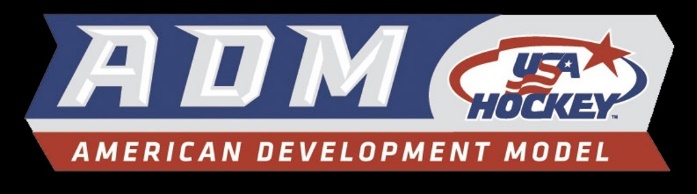 PNAHA January 6th Meeting 201810u Half Ice UpdateUSA Hockey Manager Ken Rausch is currently in Alaska to help facilitate their efforts to implement 10U half ice in that state. Check out Joe Bonnet’s SWAY page where Bob Mancini gives s BIG shout out to Washington State for leading the way in 10U half ice at a recent talk that he gave in THUNDER BAY ONTARIO, of all places. Joe Bonnett visited Tri Cities this season to help further develop the ADM principles and put on a successful checking clinic. The East Side associations are making effective use of their half ice hard boards. The West Side Metro League had a successful 10U half ice roll out this season for 10U B. “The parents are enjoying seeing their players receive much more ice time and puck touches. Development is increasing rapidly. Very few complaints from coaches” said SJHA Director Ian Armstrong. Other topicsUSA hockey is looking to bring in no body checking at 15U and below.USA World Junior team lost to Sweden in the Semis. They defeated Canada in the round robin in a shootout. USA hockey has developed new age appropriate practice plan books for 8u, 10u, 12u and 14U like the old 8u 3 ring practice plan booklets. These plans should give coaches some fresh new plans to replace some of the on-line plans.USA hockey is one of the only sports where the participation numbers are going up. USA hockey continues to lead the way in youth sports and all AGM’s are JOE’S SWAY PAGEhttps://sway.com/ezICbFofKU7HVRN3DECEMBER TOPICS: 2018 NARCE INFORMATION: 3 NEW TRACKSDO ADULTS RUIN SPORTS?SACRIFICE YOUR LIVING ROOM FOR A SLAP SHOT?2017 ASPEN SPORT INSTITUTE REPORT ON YOUTH SPORT 2004 MASS. DEVELOPMENT PICTURESSTRENGTH COACH PAT MANOCCHIABOULDER VALLEY PRACTICE: 10U-12U-14USPORT PHILOSOPHIES: CULTURAL EMPHASISJoe Bonnett, USA HOCKEYAmerican Development Model Manager 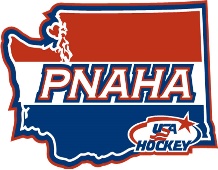 PNAHA Treasurer ReportPNAHA Treasurer ReportAs of December 31, 2017As of December 31, 2017Balance as of August 31, 2017Balance as of August 31, 2017 $     98,629.78 IncomeDistrict Tournament Fees2,600.00  Misc Income      Donation200.00        Grant Funds24,660.75     Player Fees21,707.00  Total Income $     49,167.75  $   147,797.53 ExpensesMeetings-Motels      Food700.37        Meeting Room/Hotel Rooms467.39  Misc Expenses      Background20.50        Bank Charges10.50        Cell/Telephone1,388.46        Grant8,821.45        Insurance201.00        Office/General Administrative Expenses346.22        Postage38.02        Storage605.00  Pacific District Select Camp Fee2,900.00  PNAHA Development Camp         Clothing5,084.38           Transportation541.60     PNAHA Travel2,558.97     Referee Expenses460.68     Safesport, PNAHA324.50     Travel-USA-Seminars1,735.20  Total Expenses $     26,204.24 Balance as of December 31, 2017Balance as of December 31, 2017 $   121,593.29 